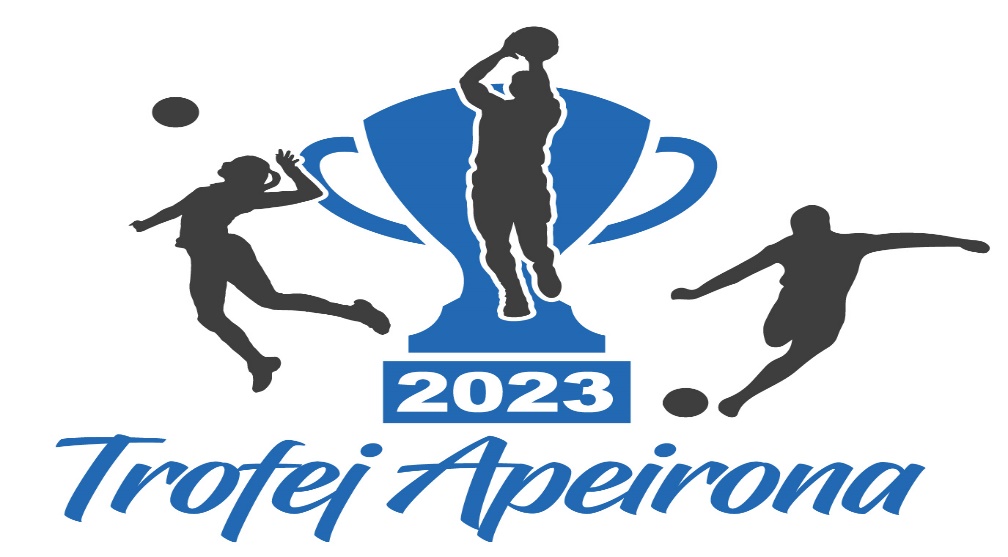 СПИСАК ИГРАЧАВрста утакмице „ТРОФЕЈ АПЕИРОНА“Категорија: ОДБОЈКА (4 играча, максималан број игрaча 8)Екипа 	 __________________________________________________________		Капитен/вођа екипе   _____________________________________		Број телефона _____________ Бања Лука, април/мај 2023. 	 ОБРАЗАЦ ПРИЈАВЕ СЛАТИ НА nebojsa.d.andjelic@apeiron-edu.eu  ДО 05.МАЈА 2023.Броj играчаПрезиме и име  играчаФакултет/студијска група1.2.3.4.5.6.7.8.